АДМИНИСТРАЦИЯЖЕМЧУЖИНСКОГО СЕЛЬСКОГО ПОСЕЛЕНИЯНИЖНЕГОРСКОГО РАЙОНА РЕСПУБЛИКИ КРЫМРАСПОРЯЖЕНИЕ № 47-Р15 июня 2022 года									с.ЖемчужинаО внесении изменений в График составления проекта бюджета Жемчужинского сельского поселения Нижнегорского района Республики Крым на очередной финансовый год и на плановый периодВ соответствии со статьями 9, 169 и 184 Бюджетного Кодекса Российской Федерации, Федеральным законом от 6 октября 2003 года № 131-ФЗ «Об общих принципах организации местного самоуправления в Российской Федерации», Распоряжением Совета министров Республики Крым от 10 июля 2017 года № 748-р» (с изменениями и дополнениями), Уставом муниципального образования Садовое сельское поселение Нижнегорского района Республики Крым, Положением о бюджетном процессе в муниципальном образовании Жемчужинское сельское поселение Нижнегорского района Республики Крым:Внести изменения в График составления проекта бюджета Жемчужинского сельского поселения Нижнегорского района Республики Крым на очередной финансовый год и на плановый период, утвержденный распоряжением администрации Жемчужинского сельского поселения Нижнегорского района Республики Крым от 15 июня 2021 года № 31-Р, изложив его в новой редакции согласно приложению. 2.Обнародовать настоящее распоряжение на информационном стенде Жемчужинского сельского поселения Нижнегорского района Республики Крым по адресу: Республика Крым, Нижнегорский район, с. Жемчужина, ул. Школьная, д.2.3.Настоящее распоряжение вступает в силу с момента подписания.4. Контроль за выполнением настоящего распоряжения оставляю за собой.Председатель Жемчужинскогосельского совета - глава администрации Жемчужинского сельского поселения					С.И.ЧупиковПриложение к распоряжению администрации Жемчужинского сельского поселения Нижнегорского района Республики Крым от 15 июня 2021 года № 31-Р(в редакции распоряжения администрации Жемчужинского сельского поселения Нижнегорского района Республики Крым от 15 июня 2022 года № 47-Р)ГРАФИКсоставления проекта бюджетаЖемчужинского сельского поселения Нижнегорского района Республики Крым на очередной финансовый год и на плановый период№п/пМатериалы и документыОтветственный исполнительСрок представленияКуда представляется1Представление прогноза поступления налоговых и неналоговых доходов бюджета Жемчужинского сельского поселения Нижнегорского района Республики Крым (далее – бюджета поселения)в разрезе всех администрируемых доходов на очередной финансовый год и на плановый периодАдминистрация Жемчужинского сельского поселения Нижнегорского района Республики Крым(далее – Администрация Жемчужинского сельского поселения)до 02 августаФинансовое управление администрации Нижнегорского района Республики Крым (далее – Финансовое управление)2В пределах своей компетенции предложения по оптимизации состава расходных обязательств Жемчужинского сельского поселения Нижнегорского района Республики Крым (далее – сельского поселения), предложения по отмене действия или принятия нормативно-правовых актов, устанавливающих расходные обязательстваАдминистрация Жемчужинского сельского поселениядо 01 октября3Утверждение основных направлений бюджетной и налоговой политики на очередной финансовый год и на плановый периодАдминистрация Жемчужинского сельского поселениядо 10 октября4Подготовка проектов и утверждение муниципальных программ сельского поселения с учетом внесения изменений в действующие и новые программыАдминистрация Жемчужинского сельского поселениядо 10 октября5Утверждение перечня и кодов целевых статей расходов бюджета поселения на очередной финансовый год и на плановый периодАдминистрация Жемчужинского сельского поселениядо 10 октября6Расчет межбюджетных трансфертов на осуществление части переданных полномочий по внешнему муниципальному контролю, организации библиотечного обслуживания и создание условий для организации досуга на очередной финансовый год и на плановый периодАдминистрация Жемчужинского сельского поселениядо 10 октября7Распределение расходов бюджета поселения по разделам и подразделам расходов бюджета на очередной финансовый год и на плановый периодАдминистрация Жемчужинского сельского поселениядо 10 октября8Формирование реестра источников доходов бюджета поселения по форме, утвержденной Министерством финансов Республики КрымАдминистрация Жемчужинского сельского поселениядо 10 октябряФинансовое управление9Формирование реестра расходных обязательств на очередной финансовый год и на плановый периодАдминистрация Жемчужинского сельского поселениядо 10 октябряФинансовое управление10Предварительные итоги социально-экономического развития сельского поселения за истекший период и прогноз социально – экономического развития сельского поселения на текущий финансовый год и на плановый периодАдминистрация Жемчужинского сельского поселениядо 15 октября11Оценка ожидаемого исполнения бюджета поселения на текущий финансовый годАдминистрация Жемчужинского сельского поселениядо 15 октябряФинансовое управление12Формирование проекта бюджета поселения на очередной финансовый год и на плановый периодАдминистрация Жемчужинского сельского поселениядо 15 октября13Направление на согласование в Министерство финансов Республики Крым проекта решения о бюджете поселения на очередной финансовый год и плановый периодПредседатель Жемчужинского сельского совета – глава администрации Жемчужинского сельского поселениядо 15 октября и до внесения в Жемчужинский сельский совет Нижнегорского района Республики Крым (далее - Жемчужинский сельский совет)Министерство финансов Республики Крым14Проведение публичных (общественных) слушаний проекта решения о бюджете поселения на очередной финансовый год и на плановый периодАдминистрация Жемчужинского сельского поселенияв период со дня внесения в Жемчужинский сельский совет проекта решения о бюджете поселения до дня его рассмотрения Жемчужинским сельским советом15Представление проекта решения о бюджете поселения на очередной финансовый год и на плановый периодПредседатель Жемчужинского сельского совета – глава администрации Жемчужинского сельского поселенияпосле получения согласования Министерства финансов Республики КрымЖемчужинский сельский совет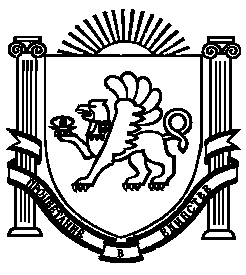 